Program wycieczki:Sobota, 3 marca 2018Godz.   7:00- Wyjazd z Bodzanowa spod budynku Szkoły Podstawowej. Godz. 10:00 – Zwiedzanie Ostrołęki- Plac Bema, Farę Ostrołęcką oraz dzielnicę starego miasta.Godz. 11:30 – Wyjazd do Augustowa trasą przez Nowogród, Stawiska, Grajewo, Rajgród            do Augustowa. Trasa wiodła będzie przez Biedrzyński Park Narodowy.Godz. 14:00- Przyjazd do Augustowa. Zakwaterowanie w pensjonacie „Salas”.Godz. 16:00- Obiadokolacja Godz. 16:40- Czas wolny na zwiedzanie Augustowa. Godz. 19:00- 24:00 – Wieczorek zapoznawczy przy muzyce i stole wiejskim z produktami regionalnymi, obficie zaopatrzony. Niedziela, 4 marca 2018 Godz. 5:00- Śniadanie stół szwedzki- suchy prowiant na drogę. Godz. 6:00 – Spotkanie z przewodnikiem Ireną Świątkowską i wyjazd do Wilna.Godz. 9:00- Przyjazd do Wilna, w programie – Pobyt na Ostrej Bramie, zwiedzanie Kaplicy Matki Boskiej Ostrobramskiej, rynek staro Wileński. Uczestniczymy w najstarszym i największym jarmarku Wileńskiego „Kaziuki”. Historia tego jarmarku sięga początku XVII wieku w dzień       św. Kazimierza.  Następnie zwiedzimy Kościół Piotra i Pawła na Antokolu. Zwiedzimy cmentarz na Rossie, gdzie znajduje się serce Józefa Piłsudskiego oraz mogiły słynnych Polaków.  Zwiedzimy katedrę św. Stanisława- jest to Wawel Wileński. Ok. godz. 16:00- przyjedziemy do Troków gdzie zwiedzimy Zamek Wielkich Książąt    Litewskich- zewnątrz. Po zwiedzeniu zamku zjemy obiad regionalny w Trokach. Ok. godz. 18:00- powrót przez Augustów do Bodzanowa.Na jarmarku wileńskim będzie można kupić pamiątki regionalne, posmakować potraw regionalnych (na kosz własny- płacimy euro).Całkowity koszt wycieczki wynosi 315 zł. Ilość miejsc ograniczona. Wpłaty, należy dokonać         do dnia 15 stycznia 2018 r.Każdy uczestnik wyposażony będzie w słuchawki.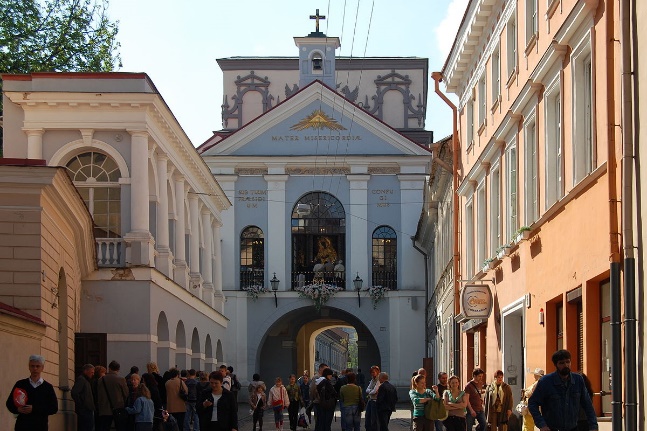       Zapisy przyjmuje pilot
          Andrzej Kuliński
           tel. 502-641-275Stowarzyszenie LGD „Razem Dla Rozwoju”
www. razem-dla-rozwoju.pl